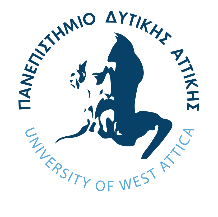 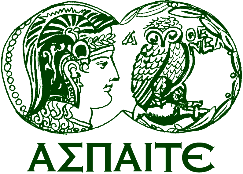 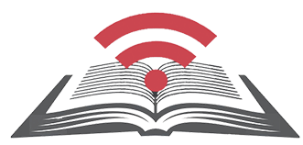 Πανεπιστήμιο Δυτικής Αττικής - ΑΣΠΑΙΤΕ
Διιδρυματικό Πρόγραμμα Μεταπτυχιακών Σπουδών«Παιδαγωγική μέσω Καινοτόμων Τεχνολογιών και Βιοϊατρικών Προσεγγίσεων»ΑΙΤΗΣΗΠΡΟΣ ΤΗΝ ΕΠΙΤΡΟΠΗ ΑΠΑΛΛΑΓΗΣ ΤΕΛΩΝ ΦΟΙΤΗΣΗΣ ΤΟΥ ΔΠΜΣ«ΠΑΙΔΑΓΩΓΙΚΗ ΜΕΣΩ ΚΑΙΝΟΤΟΜΩΝ ΤΕΧΝΟΛΟΓΙΩΝ ΚΑΙ ΒΙΟΪΑΤΡΙΚΩΝ ΠΡΟΣΕΓΓΙΣΕΩΝ» Ονοματεπώνυμο: _____________________________________________________________________Όνομα πατρός: _____________________________Όνομα μητρός: _____________________________Δ/νση κατοικίας: ______________________________________________________________________ΤΚ / Πόλη: ________________________________Τηλέφωνο: ________________________________E-mail: ___________________________________ΑΦΜ: _____________________________________ΔΟΥ: _____________________________________Θέμα: «Απαλλαγή από τα τέλη φοίτησης Δ.Π.Μ.Σ.»Αιγάλεω, ____ / 10 /2021Παρακαλώ όπως εξετάσετε την αίτησή μου για απαλλαγή από τα τέλη φοίτησης του Δ.Π.Μ.Σ. «Παιδαγωγική μέσω Καινοτόμων Τεχνολογιών και Βιοϊατρικών Προσεγγίσεων», σύμφωνα με τις διατάξεις του άρθρου 35 του Ν.4485/2017 και της με αριθ. 131757/Ζ1/02-08-2018 (ΦΕΚ 3387/τ.Β΄/10-08-2018) Υπουργικής Απόφασης. Υποβάλλω συνημμένα τα δικαιολογητικά που ορίζονται στο άρθρο 5 της ανωτέρω Υπουργικής Απόφασης.Ο / Η αιτών/ούσα.................................................(ονοματεπώνυμο / υπογραφή)